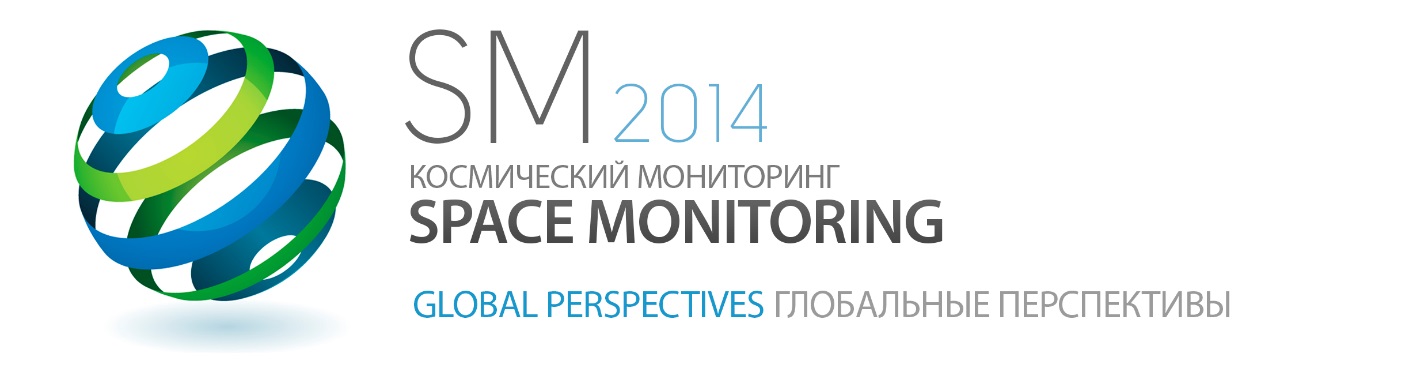 Информация о проведении Международной Конференции «Глобальные перспективы космического мониторинга». В целях расширения конструктивных направлений сотрудничества и обмена опытом дистанционного зондирования земли в июне 2014 года в Швейцарии совместно с бюро Почетного представителя Торгово-промышленной палаты России в Цюрихе и научными учреждениями Российской Академии Наук планируется проведение Международной Конференции «Глобальные перспективы космического мониторинга».Темами для обсуждения в рамках предстоящей Конференции, как ожидается, станут:Мировые тенденции развития спутников дистанционного зондирования землиРазвитие сфер применения результатов космического мониторинга Направления развития федеральных и региональных геоинформационных системПрименение данных космического мониторинга в сфере геологии Экологический мониторинг и формирование актуальных сценариев возможных техногенных катастрофМониторинг объектов гидроэнергетики спутниками ДЗЗСовершенствование мониторинга поверхностных вод в связи с возрастающим воздействием гидрологии на глобальный климатМониторинг изменения климата Земли, почвенно-растительного покрова, землепользования и других отраслей хозяйственной деятельностиПерспективы реализации совместных проектов в сфере мониторинга и научно-технических исследований.К участию в мероприятии приглашаются руководители международных организаций, государственных космических агентств, государственных и частных корпораций, научных учреждений и общественных организаций России и зарубежных стран.В рамках Конференции планируется программа деловых встреч и переговоров.Дополнительная информация о предстоящей конференции по телефонам: (499) 480-01-57, (499) 480-01-90, e-mail: ndlevshina@mail.ru.  Оператор Конференции: ООО «ИКЦ «Роскон».